МІНІСТЕРСТВО ОСВІТИ І НАУКИ УКРАЇНИ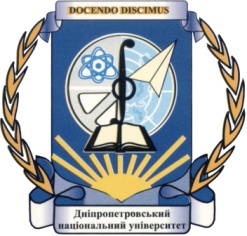 ДНІПРОВСЬКИЙ НАЦІОНАЛЬНИЙ УНІВЕРСИТЕТ ІМЕНІ ОЛЕСЯ ГОНЧАРА                Інформаційний листДніпровський національний університет імені Олеся Гончара запрошує Вас 06 листопада 2018 року в Палаці спорту ДНУ о 14.00 взяти участь у роботі Регіонального науково-практичного семінару студентів і молодих вчених «Студент. Здоров'я. Спорт».Програма конференції планується за такими напрямами:1. Механізми розвитку рухових якостей.2. Особливості формування та вдосконалення рухових навичок.3. Адаптація організму до факторів зовнішнього середовища.4. Якісні характеристики результативності освітнього процесу з фізичної культури (фізичного виховання).5. Засоби фізичного виховання й масового спорту в регулюванні психоемоційного та функціонального стану студентів. Фізіологічні показники тренованості.6. Вибір системи фізичних вправ і видів спорту для самостійних занять студентів спеціальної медичної групи.7. Спортивна підготовка студентів в освітньому процесі.Оргкомітет для видання збірника наукових праць приймає до 20 жовтня 2018 року статті на e-mail: nat3vero@gmail.сom. Вимоги до оформлення статті: обсяг – від 3 до 7 сторінок; шрифт Times New Roman; кегль – 14; міжрядковий інтервал – 1,5, мови: українська, англійська, російська; поля: ліворуч, угорі, внизу, праворуч – 2,5 см; абзац – 1,25 см; по середині сторінки ім'я та прізвище автора(рів), посада (місце навчання), вчене звання (науковий ступінь), нижче – назва навчального закладу, назва роботи. Структура статті: Аннотація (2-3 речення) та ключові слова (5-6 слів) – українською та англійською мовами. Постановка проблеми. Основні результати дослідження. Висновки та рекомендації. Література (не менше 5 джерел). Посилання на літературу в статті – у квадратних [  ] дужках.Всі позиції у списку використаної літератури мають бути оформлені відповідно до чинних бібліографічних вимог ВАК, поданих в Бюлетені ВАК України № 3 за 2008 рік.Окремою сторінкою подаються відомості про автора і контакти (в оплату не входять).Студентські роботи повинні бути відредаговані та підписані науковим керівником. Статті, які не відповідають вказаним вимогам, до друку не приймаються.Випуск збірника платний – 25 (двадцять п'ять) грн. за одну сторінку. Грошові перекази надсилати за реквізитами: Карта ПБ № 4149 6258 0880 4098 Бачинська Наталія Василівна (оплата наукової статті). УВАГА! Доповіді на конференції (за бажанням) мають бути представлені у вигляді презентацій, майстер-класів, тренінгів, що мають практичну й методичну спрямованість. Адреса оргкомітету: кафедра фізичного виховання та спорту факультету медичних технологій діагностики та реабілітації Дніпровського національного університету імені О. Гончара, проспект Гагаріна, 72, м. Дніпро, 49010. Кафедра фізичного виховання та спорту – (056)-776-82-34 до 17.00 в робочі дні;            моб. 0507419077 (Пічурін Віктор Васильович).Оргкомітет 